Resoluciones #285 - #332Resoluciones #285 - #332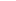 